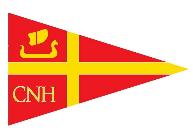 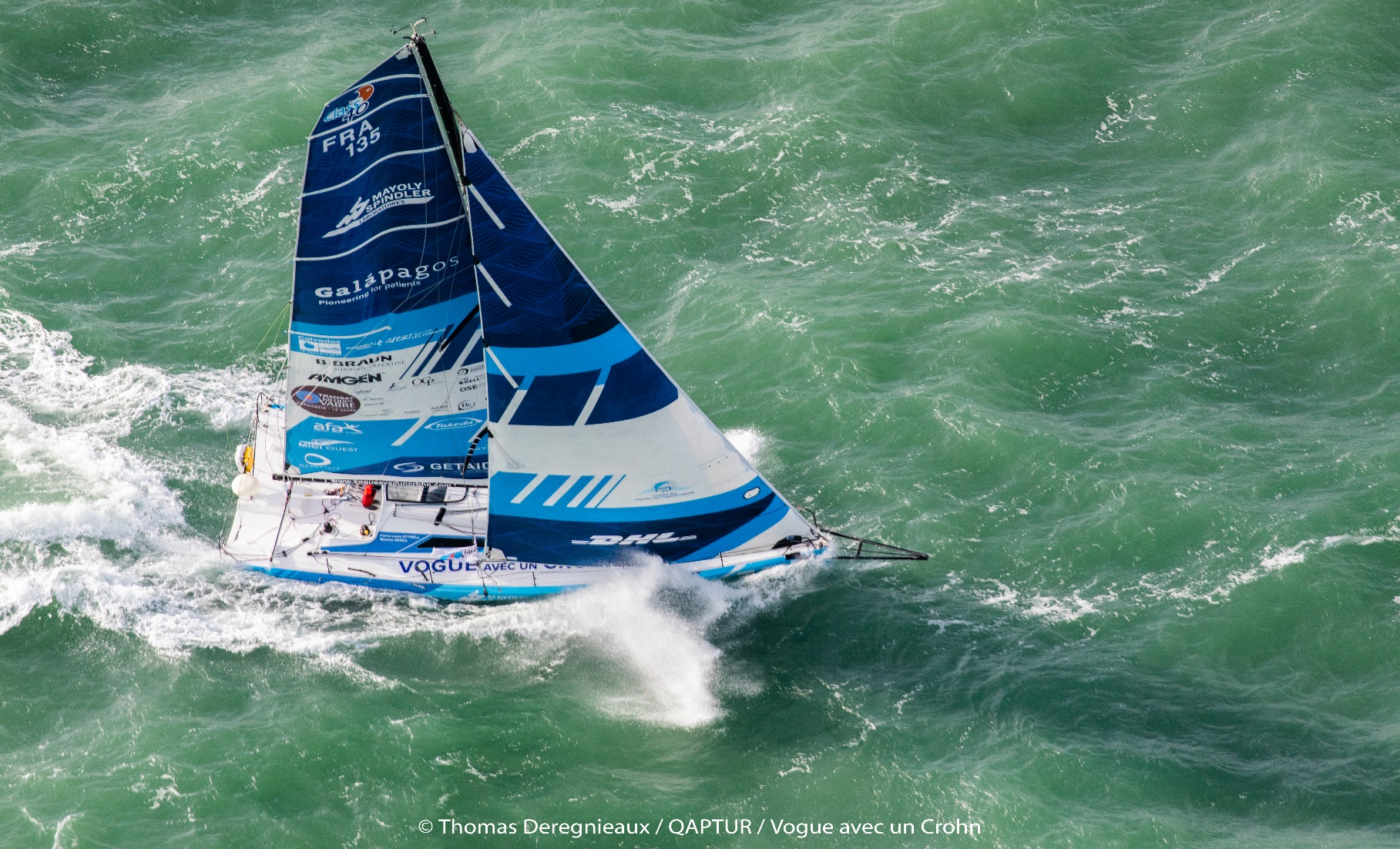 INFORMATIONS SPONSOR NOM DE L’ENTREPRISE SPONSOR	Adresse	Personne à contacter (NOM-Prénom)	Mobile	Mail		INFORMATION BATEAU Je souhaite régater avec le bateau 		dont le skipper est (NOM prénom)	 Je vous demande de trouver un bateauPERSONNES A BORD du bateau samedi et/ou dimancheSi la(les) personne(s) à bord n’a(ont) pas de licence annuelle compétition 2022, il est obligatoire de souscrire une licence temporaire 1 jour (15.50€) ou 2 jours (30€). Le préciser ci-dessous et envoyer au CNH le 24 juin au plus tard copie du certificat médical d’aptitude à faire de la voile en compétition. Je demande une licence temporaire 	 1 jour (15.50€)	  2 jours (30.00€)	pour la/les personne(s) à bord, dont le nom + date de naissance figurent ci-dessus et dont la case « demande de licence temporaire » est cochéeJ’envoie un certificat médical d’aptitude à faire de la voile en compétition avant le 24 juinRESERVATION SOIREE (au plus tard le 11 juin) ET REGLEMENT (avant le 24 juin)Tout désistement dans les 8 jours précédant la manifestation n’annule pas le montant dû et n’offre pas de possibilités de remboursement, sauf événement exceptionnel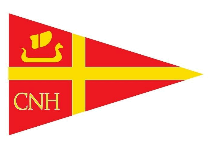 ENGAGEMENT SPONSOR à renvoyer au plus tard le 11 juin àC.N.H.  -  8 rue St Antoine - 14600 Honfleur -  regate@cnh-honfleur.frPersonnes à bord du bateau (2 maxi)NOMPRENOMDATE NAISSANCEN° DE LICENCE 2022(si existante)DEMANDE Licence temporaire 1J ou 2J (préciser) Samedi 25 juinSamedi 25 juinDimanche 26 juinDimanche 26 juinRèglement par chèque (ordre CNH) ou par CB directement auprès du CNHNOMBREMONTANTTOTALENGAGEMENT SPONSOR 150.00 €Licence temporaire 1 jour15.50 €Licence temporaire 2 jours30.00 €Licence annuelle 202258.50 €REPAS – SOIREE ANIMEE à 18 € (adulte)18.00 €REPAS – SOIREE ANIMEE à 10 € (enfant- 12 ans)10.00 €TOTAL (merci d’inscrire le total à régler)